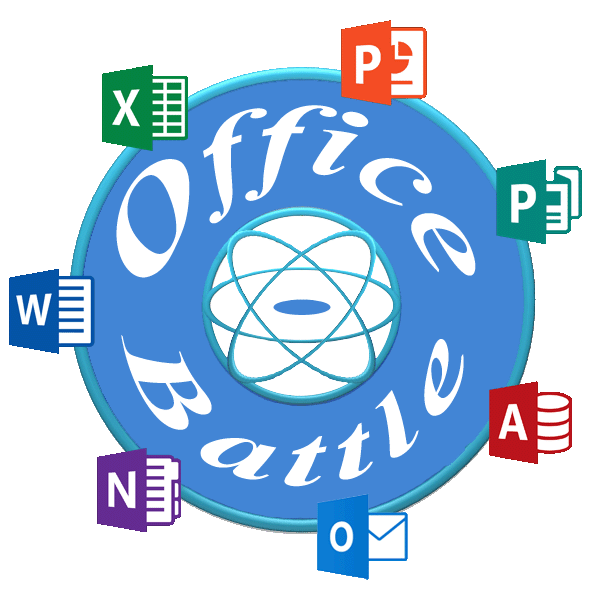 Конкурс «Office-Battle»Этап «Клип-мастера»Программа: Microsoft  PowerPointСоздать видеоролик о любом достопримечательном месте Иркутской области. Требования к оформлению:При наличии в работе персональных данных и названия образовательной организации работа ОЦЕНИВАТЬСЯ НЕ БУДЕТВидеоролик создается посредством программы Microsoft  PowerPoint. Время ролика 1,5 – 2 минуты. Представленный ролик не является рекламным. Расширение файла видеоролика «wmv».Информация подтверждена ссылками. На проверку высылаются два файла (созданная презентация и видеоролик).Соответствие критериям этапа.Желаем успеха!